價值觀教育
課程規劃及檢視工具（中學）背景和理念
香港中學教育的學習宗旨，重視培育學生的全人發展，涵蓋培養正面價值觀和態度的內容，包括「成為有識見、負責任的公民，認同國民身份，並具備世界視野，持守正面價值觀和態度，珍視中華文化和尊重社會上的多元性」、「靈活、有效和合乎道德地運用資訊和資訊科技」，以及「建立健康的生活方式」。培養學生正面價值觀和態度，應以跨平台/情境的方向，讓學生認識和體驗如何於不同的生活層面，實踐正面價值觀和態度，例如認識如何於個人／家庭／學校等不同生活層面，實踐「尊重他人」的正面價值觀。方向與推行策略學校應以「中央課程，校本調適」作為價值觀教育課程發展方向：依據價值觀教育課程架構，因應辦學理念、學生特質、學校特色等考慮因素，提供能配合學生成長和生活需要的價值觀教育學習經歷。價值觀教育應以「多重進路，互相配合」的方向推動：學校應採用多元策略，透過不同模式靈活結合多元化的學習活動，讓學習變得更活潑、有趣和生活化。班主任課、周會、各學科課堂學習、全方位學習（例如考察交流、實地考察、學會活動）、服務實踐學習（例如參觀探訪、義工服務、制服團體），都是一些有效的推動平台。例如學生可透過藝術教育學習尊重知識產權，並結合義工活動實踐出來。價值觀教育應以「全校參與」模式推行：學校不同崗位的員工，都有責任推動。此外，營造校園有利氛圍，包括建立持份者共識、安排整體課程規劃、全校員工以身作則，以及注重實踐體驗，都是一些有利推動價值觀教育的條件。工具之結構
本規劃及自我檢視工具，旨在支援學校有系統檢視其推行價值觀教育現況，並為進一步優化作規劃。工具分為三部分，第一部分為「對學生學習期望」，讓學校了解其校本價值觀教育，能否透過多元化推展模式，幫助學生達致各生活範疇的學習期望；第二部分為「營造有利落實條件」，乃參照《中學教育課程指引》（2017），幫助學校了解其所作出的安排，能否有效促進價值觀教育的推行；第三部分為「反思問題」，促進學校思考如何進一步加強價值觀教育。如何運用向全校教師解釋本工具的設計目的，並邀請各科目及功能組別負責人，列出各學習期望下相關的學習內容／活動安排。整合各組別的檢視結果，學校便能掌握其所推行的價值觀教育課程，進一步需要加強的地方。教育局鼓勵學校將運用本工具所得的結果，融入學校發展計劃／學校周年計劃／學校報告內，促進優化。參考資料學校可參閱下列課程文件，加深了解價值觀教育課程規劃：《價值觀教育課程架構》（試行版）（2021）《中學教育課程指引》（2017）- 分冊6A︰德育及公民教育：加強價值觀教育 《基礎教育課程指引─聚焦‧深化‧持續（小一至小六）》（2014）分章3A：德育及公民教育（上述課程文件可於以下網址下載：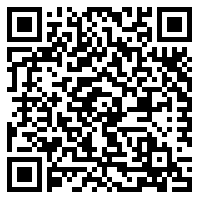 https://www.edb.gov.hk/tc/curriculum-development/4-key-tasks/moral-civic/curriculum-documents.html）第一部分：對學生學習的期望（中一至中三）第一部分（續）：對學生學習期望 （中四至中六）第二部分：營造有利落實條件整體評價（1分「還未開展」至 5分「全面落實」）：    		第三部分：反思問題：如何進一步加強推展工作課程內容有沒有運用生活事件／社會議題，加入正面價值觀作為思考方向，幫助學生如何作出思考和判斷？課程推展有沒有將價值教育的學習元素，結合科目學習及其他學習活動，提供整全培育學生正面價值觀的學習經歷？學習資源有沒有採納教育局及相關機構提供的生活事件學習材料及資源，並適當修改配合學生成長和需要，推行價值教育？專業培訓有沒有積極參與／鼓勵同事積極參與以價值教育為主題的專業培訓活動，提高相關的知識和技能？實踐體驗有沒有為學生安排全方位及實踐服務學習的機會，例如考察參觀、義工活動、制服團隊，體驗實踐正面價值觀和態度？家長教育有沒有引入家長參與的力量，建立伙伴關係，共同為學生／子女提供一個整全和生活化培養正面價值觀的環境？檢視成效有沒有運用不同的檢視工具，例如「情意及社交表現評估套件」，有系統記錄及了解學生於價值教育的學習成果？*** 完 ***於各生活層面對學生學習期望的建議推行模式推行模式推行模式於各生活層面對學生學習期望的建議課堂學習全方位及服務實踐學習全校氛圍於各生活層面對學生學習期望的建議（例：學科課堂學習、班主任課、校本成長課或德育科）（例：參觀交流、義工服務、制服團隊）（例：宗教活動、早會、主題周、「我的行動承諾」活動）個人層面抱持積極的人生態度，珍惜擁有，常存感恩認同自己的能力，欣賞自己的特質勤做運動，鍛練體魄為未來升學和工作訂定目標，並積極規劃、付諸實行以理性和律己的態度，控制衝動的情緒和行為，不會傷害自己或別人，並學會反思個人行為，追求自我完善懂得保護自己，嚴拒侵犯的語言和行為了解互聯網或其他媒體及社交平台的風險和需注意的地方學習理財，養成勤儉節約的生活態度了解危害精神毒品的特點及對身體的損害，堅決拒絕接觸家庭層面以堅毅樂觀的態度，面對家庭出現的轉變或逆境當生活遇上困難和挫折，主動尋求家人意見和支援以尊重誠懇態度，與父母討論問題，耐心尋求共識主動和家人分享生活的體會與學習的樂趣常存孝道，感恩珍惜，慎終追遠主動承擔家庭的責任，如做家務和照顧家人關心家人的身心健康，鼓勵他們運動和實踐健康的生活習慣，遠離對身體有害的物質學校層面以勤奮、認真和嚴謹的態度，積極投入學習，合理規劃學習和生活展現友善和接納態度，樂於與友儕協作學習積極參與校內、校外服務學習的機會，培養服務大眾及貢獻社會的精神積極參加交流或職場相關的學習經歷，學習辛勤工作，擴闊視野，探索未來學校層面（續）安排多元化和有益身心靈的閒暇活動，不會沉迷單一項目（例如上網）及不良嗜好，自律節制勇於挑戰自我，突破局限，走出安舒區尊師重道，視師長給予的評價為改善和進步的指標社交層面以誠懇、關懷和尊重的態度，維繫良好人際關係以理性和同理心處理人際關係，拒絕任何形式的欺凌接納與自己外貌、體型和能力有差異的友儕尊重不同人的私隱，包容與接納在法律、倫理道德和社會接受下與性相關的生活方式與朋友相處，重視誠信，信守承諾面對誘惑及抉擇時能擇善固執，持守正面價值觀，拒絕引誘和堅拒參與不正當的行為社會、國家及世界層面注意使用資訊科技時的法律、社會及道德責任了解不同職業的要求和取得更新資訊的方法，為將來生活和工作訂定明確的目標，並積極實踐認識《基本法》對香港居民權利的保障及香港居民的一些重要權利和義務，認同國民和公民的身份從《憲法》及國家的重要規劃項目，認識國家發展的機遇和挑戰，思考未來可擔當的角色關心社會和國家安全，認同自己作為社會公民和國家國民的身份，抱持一份歸屬感、責任心和使命感主動了解國家發展，並積極參與相關的體驗和交流活動具備國際視野，關心全球議題（例如天災、貧富不均、全球暖化），積極貢獻社會於各生活層面對學生學習期望的建議推行模式推行模式推行模式於各生活層面對學生學習期望的建議課堂學習全方位及服務實踐學習全校氛圍於各生活層面對學生學習期望的建議（例：學科課堂學習、班主任課、校本成長課或德育科）（例：參觀交流、義工服務、制服團隊）（例：宗教活動、早會、主題周、「我的行動承諾」活動）個人層面擁有正面的自我形象，接受和欣賞自己的一切（包括外貌、特質、能力），自強不息訂立明確的目標/抱負，規劃升學和未來生活，積極參與相關的進修/培訓，為未來作好準備有前瞻和視野，願意為理想奮鬥付出，明白勤勞的重要，不會只關心眼前利益做事講原則、重誠信，言行一致持守生命是寶貴的，尊重自己的身體，拒絕金錢及其他誘惑，不會藉此作為交換物質的工具學會慎獨和自省，即使在別人看不見的時候，也能慎重行事，堅守道德規範，時常檢討自己的言行主動求證、核實互聯網或其他媒體上的資訊，不會輕率相信及轉發未經確定內容家庭層面對父母/照顧自己的人，以行動表達感謝，主動承擔家庭責任，如參與家務、為家人分憂耐心聆聽父母的心聲和教誨，不會獨斷獨行當家庭面對逆境，勇於承擔紓緩和解決問題的責任重視家庭觀念，尊重婚姻制度與家人建立共同興趣，積極維繫良好的關係關心家中長輩的生活和需要，主動提供照顧學校層面懂得主動尋找方法，解決在學習上遇上的困難，勤奮用功學習不止於課堂，主動從不同途徑拓寬視野，充實自己積極參與實踐體驗和服務的機會，為未來升學和就業作準備尊師重道，以身作則，成為學弟、妹學習的好榜樣學校層面（續）樂觀積極面對公開考試、升學、就業等的挑戰和壓力，多做運動，並以正確和健康方式紓減壓力主動擔當領導、統籌學校活動及制服/服務團隊的工作，熱心服務學校社交層面以尊重的態度與別人討論議題，能「和而不同」誠懇有禮，能大方得體與別人相處具同理心，能別人處境考慮，包容和寬恕別人，並常發掘和欣賞別人的優點以尊重、理性和負責任的態度，處理與人際關係相關的生活事件（例如交往、戀愛、分手）以理性和負責任的態度，理解與性、家庭和婚姻相關的議題（例如尊重婚姻、預防性病與愛滋病、懷孕與避孕），並懂得拒絕別人的性要求堅守個人誠信，認同守法和廉潔是推動社會進步重要基石社會、國家及世界層面認識並積極學習在社會工作應有的職業操守、禮儀和態度，敬重不同行業辛勤工作的人認同「法治精神」的重要，正確行使基本法賦予的公民權利，同時也自覺履行公民責任，以大眾福祉為重具備敏銳觸覺，慎思明辨，關心社會時事，並能辨識所蘊含的價值觀遵守法規，不作違法行為，維護社會安定以理性和多角度，認識和關心國家社會、經濟、安全、外交、科技等各方面的發展、面對的挑戰和機遇認同自己國民身份，願意承擔改善國家和人民福祉的責任，愛國愛港具國際視野，關心世界環境議題及可持續發展所面對的挑戰有利落實的策略建議學校安排學校安排有利落實的策略建議如已作出安排，請列出該項措施的具體內容如尚未作出安排，請提出將會如何開展？建立共識：通過不同交流平台，向各持份者，包括教師、學生、職工、家長，宣揚培育學生正面價值觀和態度的重要。整全課程：有系統檢視價值觀教育課程，並於不同科目及其他相關學習活動，加入相關的學習元素。身體力行：藉交流及專業發展活動，促進全校教職員認同推動價值教育是大家共同責任，並在日常生活，向學生展現如何實踐正面價值觀和態度。教師發展：積極鼓勵教師參與專業發展課程/培訓活動，例如講座/工作坊、觀課、教師發展日，提高對價值教育認識和技能。家長支持：舉辦家長講座、家長教育課程、家長會等，提高家長對培養子女正面價值觀的認識及對學校教育理念、訓輔工作、行政工作等的了解，積極在家中作出配合。校園氣氛：舉辦具備校本特色的全校價值教育學習活動，例如「我的行動承諾」、宗教周、主題周等，推動全校參與。